Individuálna výročná správaObce   Lieskovecza rok 2016                                                    Marta Salanciová                                                        starostka obce1. Identifikačné údaje obceNázov: Obec LieskovecSídlo: Lieskovec 122, 067 45  TopoľovkaIČO: 00323209Štatutárny orgán obce: starosta obceTelefón: 057/7781142Mail:  obexlies@gmail.comWebová stránka: www.lieskovec.ocu.sk2. Organizačná štruktúra obce a identifikácia vedúcich predstaviteľovStarosta obce:                  Marta SalanciováZástupca starostu obce:   Ladislav  DžatkoHlavný kontrolór obce:   Mária JakubováObecné zastupiteľstvo:    Tomáš Benek, Iveta Bicáková PaedDr., Zdena Kislanová, Ľubomír                                                     PopčákKomisie: komisia pre ochranu verejného záujmu, komisia verejného poriadku, komisia pre                  mládež, kultúru a športObecný úrad:  Marta Salanciová   - starostka obce                        Mária Jakubová  - hlavná kontrolórka obce                        Laura Pristašová – administratíva a účtovníctvo obce                        Ing. Dana Gajdošová, - spoločná úradovňa v Humennom3. Základná charakteristika obce: Obec je samostatný územný samosprávny a správny celok Slovenskej republiky. Obec je právnickou osobou, ktorá za podmienok ustanovených zákonom samostatne hospodári s vlastným majetkom a s vlastnými príjmami. Základnou úlohou obce pri výkone samosprávy je starostlivosť o všestranný rozvoj jej územia a o potreby jej obyvateľov. 3.1Geografické údajeGeografická poloha obce : 48°57´05´ S; 21°48´57´ VSusedné obce : Myslina, Karná, Topoľovka, ŠtefanovceCelková rozloha obce : 969 haNadmorská výška : 157 m n. m.3.2.Demografické údaje Hustota  a počet obyvateľov : 42,82  obyvateľov /km2,  415 obyvateľovNárodnostná štruktúra : prevažujúca národnosť slovenská  99,9%Štruktúra obyvateľstva podľa náboženského významu : katolícka 97,62 %Vývoj počtu obyvateľov : k 31. 12. 2016 - 415 obyvateľov, klesajúca tendencia3.3.Symboly obceErb obce : Erb obce Lieskovec tvorí v modrom poli na zelenej pažiti strieborná zvonica s modrým oknom a bránou, sprevádzaná v horných rohoch zlatými sklonenými privrátenými lieskovcami so striebornými listencami.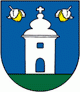 Vlajka obce : Vlajka obce Lieskovec pozostáva zo 7 pozdĺžnych pruhov striedajúcich vo farbách modrej 2/7, bielej 2/7, žltej 2/7, a zelenej 1/7 a ukončená je tromi cípmi, t. j. dvoma zástrihmi , siahajúcimi do jednej tretiny jej listu.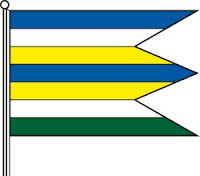 3.4 História obce      Obec sa spomína v r. 1430. Patrila Perényiovcom, neskoršie panstvu Humenné. V r. 1684 až do 19. storočia patrila Kecserovcom, v 19. storočí Balassovcom. V r. 1557 obec mala 10 port, v roku 1715 mala obec 9 opustených a 8 obývaných domácností. V r. 1787 mala 56 domov a 479 obyvateľov, v roku 1828  71 domov a 526 obyvateľov. Zaoberali sa poľnohospodárstvom a pracovali v rozľahlých lesoch. V 19 a začiatkom 20. stor. sa mnohí vysťahovali za prácou do Ameriky. V 20. storočí tu mali majetok Andrássyovci. Po roku 1918 sa obyvateľstvo zaoberalo poľnohospodárstvom. V súčasnosti obyvatelia pracujú v  Humennom, vo Vranove n/T ako aj súkromne hospodária. 3.5. Pamiatky : klasicistický kostol z roku 17733.6. Významné osobnosti obce : Ján Nemec, farár, ktorý bol mučený a zavraždený partizánmi na konci druhej svetovej vojny.4.Plnenie funkcií  obce (prenesené kompetencie, originálne kompetencie) 4.1. Výchova a vzdelávanie V súčasnosti výchovu a predprimárne vzdelávanie detí v obci poskytuje: materská škola v Lieskovci. Riaditeľkou MŠ je Kvetoslava Sabolová, kuchárka je p. Kyslanová Mária.       Na základe analýzy doterajšieho vývoja možno očakávať, že rozvoj vzdelávania sa bude        orientovať na : oblasť technického vybavenie: údržba budovy MŠ, v oblasti vzdelávania:        predškolská výchova  s modernými spôsobmi výučby.4.2. Sociálne zabezpečenie     Obec prostredníctvom ÚPSVaR  zabezpečuje pre nezamestnaných poberajúcich sociálne dávky aktivačné práce a v rámci programu „ Zamestnanosť a sociálna inklúzia“ zabezpečuje vytvorenie pracovných miest na dobu určitú pre dlhodobo nezamestnaných.4.3. Kultúra Spoločenský a kultúrny život v obci zabezpečuje obecný úrad prostredníctvom komisie pre mládež, kultúru a šport v spolupráci s Úniou žien, TJ Lieskovec, DHZ v Lieskovci , Materskou školou a Klubom kresťanských seniorov. Aktívna je TJ Lieskovec, v súčasnosti  hrajú dve mužstvá, DHZ ktorý sa zúčastňuje rôznych súťaží, každoročne sa organizuje Fašiangový ples, Stavanie mája, Deň matiek, Športový deň obce, Deň úcty k starším a Návšteva Mikuláša.Na základe analýzy doterajšieho vývoja možno očakávať, že kultúrny a spoločenský život sa bude orientovať na oblasť technického vybavenia – výstavba šatní a sociálnych zariadení pri futbalovom a multifunkčnom ihrisku, a výstavba bytového domu so 7 BJ.4.4. Hospodárstvo Najvýznamnejší poskytovatelia služieb v obci :       Miroslav Masarovič – obchod s potravinami a pohostinstvo       Ladislav Džatko – stavebníctvoNajvýznamnejšia poľnohospodárska výroba v obci :       Družstvo Agrokomplex s.r.o., ktoré sa zameriava na chov hovädzieho dobytka a výrobu          mlieka       Agrolipican s.r.o. - chov koní plemena „Lipican“.5. Informácia o vývoji obce z pohľadu rozpočtovníctva    Základným   nástrojom  finančného  hospodárenia  obce  bol   rozpočet   obce   na  rok   2016. Obec v roku 2016 zostavila rozpočet podľa ustanovenia § 10 odsek 7) zákona č.583/2004 Z.z. o rozpočtových pravidlách územnej samosprávy a o zmene a doplnení niektorých zákonov v znení neskorších predpisov. Rozpočet obce na rok 2016 bol zostavený ako vyrovnanýBežný   rozpočet   bol   zostavený   ako  vyrovnaný  a  kapitálový   rozpočet ako vyrovnaný.Hospodárenie obce sa riadilo podľa schváleného rozpočtu na rok 2016. Rozpočet obce bol schválený obecným zastupiteľstvom dňa 15. 12. 2015 uznesením č. 12/2015Rozpočet bol zmenený štyri krát:prvá zmena   schválená dňa 29. 4. 2016 rozpočtovým opatrením č. 1druhá zmena schválená dňa 20. 6. 2016 rozpočtovým opatrením č. 3 tretia zmena  schválená dňa 8. 9. 2016  rozpočtovým opatrením č.4Štvrtá zmena schválená dňa 15. 12. 2016 rozpočtovým opatrením č. 55.1Rozpočet na roky 2017 - 2019					6. Tvorba a použitie prostriedkov peňažných fondov (rezervného fondu) a sociálneho fonduRezervný fondObec vytvára rezervný fond v zmysle ustanovenia § 15 zákona č.583/2004 Z. z. v z. n .p.. O použití rezervného fondu rozhoduje obecné zastupiteľstvo.7. Bilancia aktív a pasív k 31.12.2016 A K T Í V A P A S Í V A 8. Prehľad o stave a vývoji dlhu k 31.12.2016Obec k 31.12.2016 eviduje tieto záväzky:- voči bankám                                               38 078,78                  EUR      -  voči dodávateľom  	    332,28                   EUR      -  voči zamestnancom   	4 563,81                   EURvoči poisťovniam a daňovému úradu             4 238,27	EURostatné                                                                 30,32	EUR9. Informácie o výnosoch a nákladoch9.1 Výnosy - popis a výška významných položiek výnosov9.2 Náklady - popis a výška významných položiek nákladov9.3  Náklady voči audítorovi alebo audítorskej spoločnosti 10. Prijaté granty a transferyZ rozpočtovaných grantov a transferov 2 444,00 EUR bol skutočný príjem vo výške 19 244,60 EUR, čo predstavuje 787,42 % plnenie.Granty a transfery boli účelovo učené a boli použité v súlade s ich účelom.11. Poskytnuté  dotácieObec v roku 2016 poskytla dotáciu občianskym združeniam a nadáciám a to:TJ Lieskovec  futbalové družstvo   2 000.-  EUR12. Významné investičné akcie v roku 2016Najvýznamnejšia investičná akcia realizovaná v roku 2016 bola výstavba multifunkčného ihriska a sanácia čiernych skládok v obci.13. Predpokladaný budúci vývoj činnostiPredpokladané investičné akcie realizované v budúcich rokoch:- vybudovanie šatní a sociálnych zariadení pri multifunkčnom ihrisku- výstavba bytového domu so 7 BJ.- oprava a údržba budovy materskej školy- rekonštrukcia budovy obecného úradu a kultúrneho domu- vybudovanie chodníkov- rekonštrukcia vedľajších ciest v obci14. Udalosti osobitného významu po skončení účtovného obdobia Obec nezaznamenala žiadnu udalosť osobitného významu po skončení účtovného obdobia. Vypracoval: Laura Pristašová                                    Schválil: Marta SalanciováV  Lieskovci  dňa  17. 05. 2016Hospodárenie obceSkutočnosť k 31.12.2016 v EURSkutočnosť k 31.12.2016 v EURBežné  príjmy spolu194 332,19Bežné výdavky spolu169 601,64Bežný rozpočet24 730,55Kapitálové  príjmy spoluKapitálové  výdavky spolu57 460,10Kapitálový rozpočet                              - 57460,10Prebytok/schodok bežného a kapitálového rozpočtu             - 32 729,55Vylúčenie z prebytku Upravený prebytok/schodok bežného a kapitálového rozpočtu-32 729,55Príjmy z finančných operácií38 070,00Výdavky z finančných operácií5 312,00Rozdiel finančných operácií32 758,00Príjmy spolu  232 402,19VÝDAVKY SPOLU232 373,74Hospodárenie obce 28,45Vylúčenie z prebytkuUpravené hospodárenie obce28,45Skutočnosť k 31.12.2016Rozpočet  na rok 2017Rozpočet na rok 2018Rozpočet na rok 2019Príjmy celkom232 402,19128 930,00129 280,00128 780,00z toho :Bežné príjmy194 332,19128 930,00129 280,00128 780,00Kapitálové príjmyFinančné príjmy38 070,00Skutočnosť k 31.12.2016Rozpočet  na rok 2017Rozpočet na rok 2018Rozpočet na rok 2019Výdavky celkom232 373,74128 930,00128 996,00127 496,00z toho :Bežné výdavky169 601,64114 497,00114 563,00113 063,00Kapitálové výdavky57 460,109 121,007 421,007 421,00Finančné výdavky5 312,005 312,005 312,005 312,00Fond rezervný-peňažný fondSuma v EURZS k 1.1.201661 197,70Prírastky - z prebytku rozpočtu za uplynulý                   rozpočtový rok 16 678,99                - z rozdielu medzi výnosmi a nákladmi                   z podnikateľskej činnosti po zdanení 0                - z finančných operácií0Úbytky   - použitie rezervného fondu :- uznesenie č.  10/2016    zo dňa 15. 12. 2016 - krytie schodku rozpočtu38 070,00KZ k 31.12.201639 806,69Sociálny fondSuma v EURZS k 1.1.2016693,45Prírastky - povinný prídel -  1,05  %                   572,09               - povinný prídel -        %                      0               - ostatné prírastky0Úbytky   - závodné stravovanie                    291,54               - regeneráciu PS, dopravu              0               - dopravné                          0               - ostatné úbytky                                               0KZ k 31.12.2016974,00Názov  ZS  k  1.1.2016  v EURKZ  k  31.12.2016 v EURMajetok spolu1 843 788,901 823 278,31Neobežný majetok spolu1 758 350,451 776 778,94z toho :Dlhodobý nehmotný majetok9 179,948 603,94Dlhodobý hmotný majetok1 651 625,10  1 670 629,59Dlhodobý finančný majetok97 545,4197 545,41Obežný majetok spolu85 030,7246 337,21z toho :Zásoby37,3293,38Zúčtovanie medzi subjektami VS00Dlhodobé pohľadávky00Krátkodobé pohľadávky 6 710,005 463,14Finančné účty 78 283,4040 780,69Poskytnuté návratné fin. výpomoci dlh.00Poskytnuté návratné fin. výpomoci krát.00Časové rozlíšenie 407,73162,16NázovZS  k  1.1.2016 v EURKZ  k  31.12.2016 v EURVlastné imanie a záväzky spolu1 843 788,901 843 788,90Vlastné imanie 288 706,66288 706,66z toho :Oceňovacie rozdiely 00Fondy00Výsledok hospodárenia 288 706,66288 706,66Záväzky89 232,9889 232,98z toho :00Rezervy 400,00                     400,00Zúčtovanie medzi subjektami VS40 000,0040 000,00Dlhodobé záväzky693,45693,45Krátkodobé záväzky4 748,754 748,75Bankové úvery a výpomoci43 390,7843 390,78Časové rozlíšenie1 465 849,261 465 849,26Popis /číslo účtu a názov/ Suma  tržby za vlastné výkony  a tovar 602 - Tržby z predaja služiebškolnéstravakopírovacie službyvyhlasovanie rozhlasom 2 739,75245,00 zmena stavu vnútroorganizačných zásob aktivácia624 - Aktivácia DHM daňové a colné výnosy a výnosy z poplatkov632 - Daňové výnosy samosprávypodielové danedaň z nehnuteľností daň za psa128 666,49115 510,4116 995,26298,00633 - Výnosy z poplatkov správne poplatky KO a DSO6 261,82913,502 434,50 finančné výnosy661 - Tržby z predaja CPpredaj akcií 662 - Úroky17,85668 - Ostatné finančné výnosy72,00mimoriadne výnosy672 - Náhrady škôd výnosy z transferov a rozpočtových príjmov v obciach, VÚC   a v RO a PO zriadených obcou alebo VÚC                     691 - Výnosy z bežných transferov z rozpočtu obce, VÚCbežný transfer na školský klubbežný transfer na školskú jedáleň 692 - Výnosy z kapitálových transferov z rozpočtu obce, VÚCzúčtovanie kapitálového transferu zriaďovateľa                                            693 - Výnosy samosprávy z bežných transferov zo ŠRbežný transfer na 52 440,92694 - Výnosy samosprávy z kapitálových transferov zo ŠRzúčtovanie kapitálového transferu zo ŠR45 432,62695 - Výnosy samosprávy z bežných transferov od EÚ696 - Výnosy samosprávy z kapitálových transferov od EÚzúčtovanie kapitálového transferu od EÚ31 751,48697 - Výnosy samosprávy z bežných transferov od ostatných subjektov mimo verejnej správy698 - Výnosy samosprávy z kapitálových transferov od ostatných subjektov mimo verejnej správyzúčtovanie kapitálového transferu od ostatných subjektov mimo verejnej správy699 - Výnosy samosprávy  z odvodu rozpočtových príjmovzinkasované príjmy RO ostatné výnosy648 - Ostatné výnosy913,50 zúčtovanie rezerv, opravných položiek, časového rozlíšenia653 - Zúčtovanie ostatných rezerv z prevádzkovej činnosti 658 - Zúčtovanie ostatných opravných položiek z prevádzkovej činnostiPopis /číslo účtu a názov/ Suma   spotrebované nákupy501 - Spotreba materiálu 20 720,68502 - Spotreba energieelektrická energiavodaplyn6 196,46 služby511 - Opravy a udržiavanieoprava xxx245,28512 - Cestovné1 142,24513 - Náklady na reprezentáciu 2 680,34518 - Ostatné služby 52 772,37osobné náklady521 - Mzdové náklady 63 368,13524 - Zákonné sociálne náklady20 265,40527 - Zákonné sociálne náklady 1 618,37 dane a poplatky532 - Daň z nehnuteľností538 - Ostatné dane a poplatky55,68 odpisy, rezervy a opravné položky 551 - Odpisy  DNM a DHModpisy z vlastných zdrojovodpisy z cudzích zdrojov 38 898,48553 - Tvorba ostatných rezerv558 - Tvorba ostatných opravných položiekk daňovým pohľadávkamk nedaňovým pohľadávkamfinančné náklady561 - Predané CP a podiely562 - Úroky976,80568 - Ostatné finančné náklady1 392,92 mimoriadne náklady572 - Škody náklady na transfery a náklady z odvodov príjmovostatné náklady541 - ZC predaného DNM a DHM2 744,08544 - Zmluvné pokuty, penále a úroky z omeškania545 - Ostatné pokuty, penále a úroky z omeškania546 - Odpis pohľadávky548 - Ostatné náklady na prevádzkovú činnosť41,44549 - Manká a škodydane z príjmov591 - Splatná daň z príjmov 3,38Osobitné náklady podľa zákona o účtovníctve § 18 ods.6Náklady voči audítorovi alebo audítorskej spoločnosti v členení na náklady za overenie účtovnej závierkyoverenie účtovnej závierky360,00Poskytovateľ dotácieSuma v EURÚčelRecyklačný fond208,00Komunálny odpadMinisterstvo vnútra55,25Odmena skladníkovi COMinisterstvo vnútra1 180,48VoľbyUPSVaR Humenné11 708,64Refundácia miezdOd ost.subj.verejnej správy -  MŠ705,00Dotácie na 5 ročné detiMinisterstvo vnútra146,19REGOBMinisterstvo životného prostredia34 205,00Sanácia čiernych skládokMinisterstvo vnútra SR2 000,00Dobrovoľný hasičský zbor